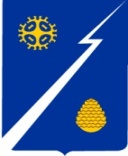 Ханты-Мансийский автономный округ-Югра(Тюменская область)Нижневартовский районГородское поселение ИзлучинскСОВЕТ ДЕПУТАТОВРЕШЕНИЕот 22.10.2021								                     № 212пгт. ИзлучинскО награждении Почетной грамотой Совета депутатов городского поселения Излучинск Рассмотрев материалы, представленные для награждения Почетной грамотой Совета депутатов городского поселения Излучинск, в соответствии с решением Совета депутатов городского поселения Излучинск от 04.02.2010 № 110 «Об утверждении Положений о Почетной грамоте и Благодарственном письме Совета депутатов городского поселения Излучинск», 	Совет  поселения РЕШИЛ:	Наградить Почетной грамотой Совета депутатов городского поселения Излучинск за профессиональные заслуги в банковской сфере деятельности городского поселения Излучинск и в связи с празднованием 180-летней годовщины со дня образование Публичного акционерного общества Сбербанк России:Глава поселения                                                                               И.В. ЗаводскаяГолубевуОльгу Геннадьевну- старшего менеджера по обслуживанию Дополнительного офиса № 5940/0121 Югорского отделения ПАО «Сбербанк России».